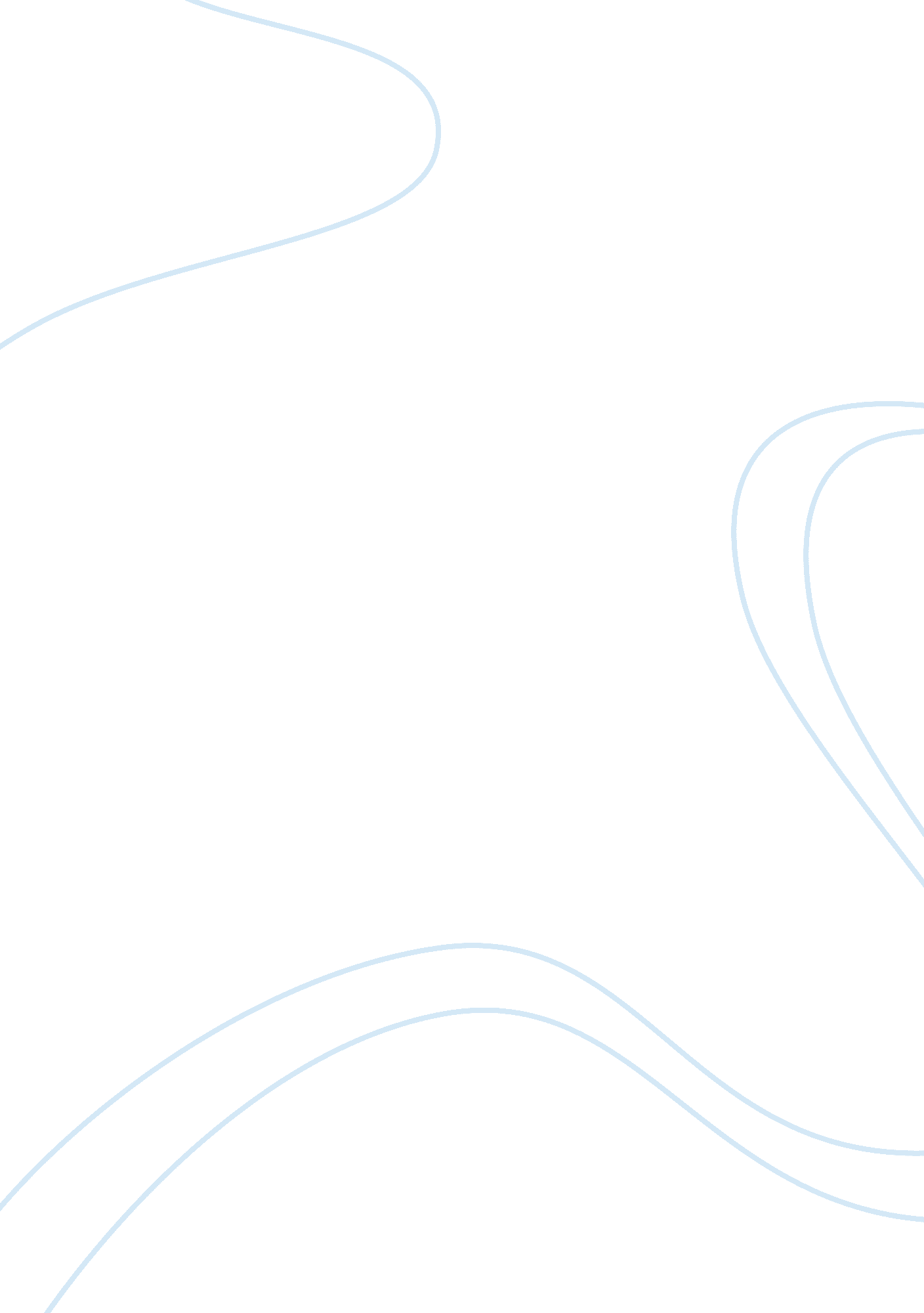 Second life:when one isn't enough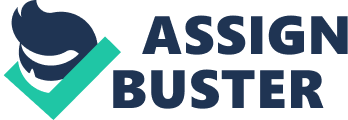 Second Life: When One is Not Enough It is inevitable that many people will die. Of many people would liketo live long, and fear the very idea of facing death. There are also people who are ready to face death, understanding that death is inevitable, and that all people must have to do is to make out the most from their lives and enjoy it. In addition, many people would also prefer to die in a natural way (of old age in other words), and would not want to die by accident or any other misfortunate event. But what if you are faced with a situation wherein you thought that your life would end there and there, and suddenly found yourself having a “ second life?” This was the case of R. J. Guiffre (Guiffre n. p.). He actually faced a very misfortunate event, being struck by a Chevy Blazer running at almost fifty miles per hour, throwing him to over forty feet crashing into a driveway (Guiffre n. p.). It is a good thing that he miraculously survived this very unfortunate accident, although he had to suffer from the effects of the injuries he sustained from the accident, including “ Seven broken ribs, two fractured vertebrae in the neck, a broken collar bone, separated left shoulder, torn cartilage in my knee, severe nerve damage to his left arm leading to permanent paralysis, and a collapsed lung” (Guiffre n. p.). Given that he had to suffer from these injuries for the rest of his life, he may have asked: Why did I have to live this way? However, he did not think that way, and instead concentrated on living his life to the fullest, understanding that the real fortune in life is doing what makes one happy. Works Cited Giuffre, J. R. “ My second chance at life: True stories about facing death.” Helium. com. Helium, 13 November 2007. Web. 19 February 2011. 